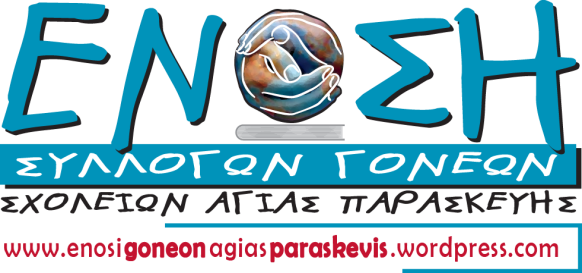 ΨΗΦΙΣΜΑ ΓΙΑ ΚΑΤΑΣΤΡΟΦΕΣ/ΒΑΝΔΑΛΙΣΜΟΥΣ ΚΑΙ ΔΙΑΡΡΗΞΕΙΣ ΤΩΝ ΣΧΟΛΕΙΩΝΤα τελευταία χρόνια όλο και πιο συχνά είναι τα φαινόμενα καταστροφών, βανδαλισμών αλλά και διαρρήξεων των σχολειών μας. Τα πράγματα που καταστρέφονται ή αφαιρούνται είναι των παιδιών μας. Είναι πληρωμένα με χρήματα που έχουν βγει από την τσέπη μας. Ως Ένωση Συλλόγων Γονέων Αγίας Παρασκευής καταδικάζουμε αυτά τα φαινόμενα και διεκδικούμε  μόνιμο προσωπικό φύλαξης των σχολείων.Γιατί πρέπει να προστατέψουμε τα εφόδια των παιδιών μαςΓιατί πρέπει να σταματήσουμε να πληρώνουμε ξανά και ξανά για τα ίδια πράγματα.Γιατί πρέπει να προστατέψουμε τα σχολειά μαςΕπιπλέον ζητάμε από όλους τους αρμόδιους φορείς να προβούν σε όλες εκείνες τις διαδικασίες ώστε να αλλάξει το νομοθετικό πλαίσιο και να εξασφαλιστεί η δυνατότητα φύλαξης των σχολείων της Α΄θμιας κάτι που με το ισχύον νομικό πλαίσιο δεν επιτρέπεται.Το παρόν ψήφισμα προτάθηκε από το απερχόμενο ΔΣ και εγκρίθηκε ομόφωνα από τη Γενική Συνέλευση της Ένωσης Συλλόγων Γονέων Σχολείων Αγ. Παρασκευής της 6ης Μαρτίου 2017 .Αγ. Παρασκευή 06.03.2017Για το Προεδρείο της Γενικής Συνέλευσης,Ο ΠρόεδροςΑντώνης ΠαπάζογλουΗ γραμματεία της Γενικής ΣυνέλευσηςΤίτη Γεωργιάδη -Τσιαμπίρα  						Πέγκυ Κυριαζή